Jaffrey- Rindge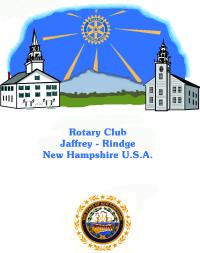 Rotary ClubWebsite Sponsorshipwww.jrrotary.org	Sponsorship of the Jaffrey-Rindge Rotary Club website helps both the sponsor and the club.Sponsor shows up whenever a club member or visitor clicks onto the club’s websiteMember or visitor can hyperlink to the sponsor’s own web siteAn active, up-to-date web site achieves the following:Calendar of eventsSpeaker datesLinks to other sitesRotary International & DistrictLocal town & chamber sitesNew about the Jaffrey-Rindge Rotary ClubDownload filesPhoto JournalsConnect with club members through emailSponsorship costs $120 per year starting the first of May. Please contact any Rotarian of the Jaffrey-Rindge Club if you wish to participate in keeping this web site up-to-date and informative.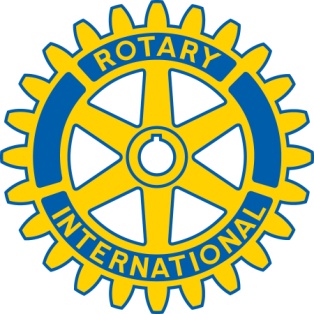 